ПОДГОТОВКАВЫПУСКНИКА К ПРОВЕДЕНИЮ ЕГЭВ 2012-2013 УЧЕБНОМ ГОДУ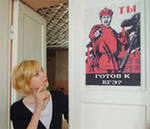 п. БелоярскийМБВ(С)ОУ «В(С)ОШ»Ул. Милицейская, д.1Телефон : (34377)21668Факс: (3377)21668E-mail: vsosh@mail.ruНеобходимо иметь при себе: Разрешено пользоваться:Запрещено пользоваться: Действия выпускника в период подготовки к  ЕГЭОзнакомиться с  перечнем вступительных испытаний ВУЗов и ССУЗов  и  определиться с выбором предметов для сдачи ЕГЭ.01 февраля ВУЗы на своих сайтах публикуют перечень вступительных испытаний по предметам, результаты ЕГЭ, которых признаются как вступительные.  Подать   заявление   в школу  не позднее 1 марта с указанием перечня предметов, по которым планирует сдавать ЕГЭ.Получить информацию о порядке прибытия в ППЭ у ответственного за ЕГЭ в общеобразовательном учреждении.Действия выпускника в день проведения ЕГЭ        1. Явиться в ППЭ в день экзамена (начало экзамена – 10.00 часов),  имея при себе: документ, удостоверяющий личность;гелиевую или капиллярную с черными чернилами; дополнительные материалы (при необходимости).        2. Пройти в аудиторию в сопровождении организатора, занять указанное организатором место.         3. Прослушать внимательно инструктаж, проводимый организаторами в аудитории.        4. Получить от организатора запечатанный индивидуальный пакеты с вложенными в него контрольно-измерительными материалами (КИМами), бланком регистрации, бланками ответов № 1 и № 2. 5. Вскрыть его и проверить комплектацию и содержание  по указанию организаторов. 6. Получить дополнительно бланк черновика и при необходимости, дополнительный бланк №2.        7. Заполнить экзаменационные бланки.        8. Сдать экзаменационные бланки, КИМ и  бланк черновика организатору по окончании экзамена.         9. Покинуть аудиторию и ППЭ.-    по телефонам «горячей линии»:    администратор ЕГЭ в школе: 2-16-68;муниципальный администратор ЕГЭ: 2-26-54.-   найти в сети Интернет на сайтахрегиональных: http://ege.midural.ru/федеральных: http://www.ege.edu.ru/, http://www.fipi.ru, Организатор ЕГЭ муниципального уровня – Хорькова Ольга Ивановна,                  директор ГБУ ЦРО БГОконтактный телефон: 2-26-54Организатор ЕГЭ школьного уровня – Степуренко Людмила Геннадьевна – заместитель директора по УВР МБВ(С)ОУ В(С)  ОШ » контактный телефон: 2-16-68